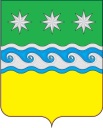 РОССИЙСКАЯ ФЕДЕРАЦИЯСОВЕТ НАРОДНЫХ ДЕПУТАТОВ ЗАВИТИНСКОГО МУНИЦПАЛЬНОГО ОКРУГААМУРСКОЙ ОБЛАСТИ(первый созыв)Р Е Ш Е Н И Е23.11.2022                                                                                                   № 234/15  г. ЗавитинскОб утверждении сметы расходовСовета    народных       депутатов Завитинского   муниципальногоокруга на 2023 год        Рассмотрев смету расходов Совета народных депутатов Завитинского   муниципального округа на 2023 год, на основании пункта 4 статьи 26 Устава Завитинского муниципального округа Амурской области, Совет народных депутатов Завитинского муниципального округар е ш и л:        1. Утвердить смету расходов на содержание Совета народных     депутатов Завитинского муниципального округа на 2023 год в сумме 2426600(Два миллиона четыреста двадцать шесть тысяч шестьсот) рублей 00 копеек.       2. Главе Завитинского муниципального округа при формировании бюджета округа на 2023 год предусмотреть утвержденную смету расходов на содержание Совета народных депутатов Завитинского муниципального округа.        3. Контроль за исполнением настоящего решения возложить на постоянную комиссию по бюджету, налогам, финансам, экономическому развитию и муниципальной собственности (А.В.Емельянов).        4.  Настоящее решение вступает в силу со дня его подписания.Председатель Совета народныхдепутатов   Завитинскогомуниципального округа                                                                       Н.В.Горская                                                                  